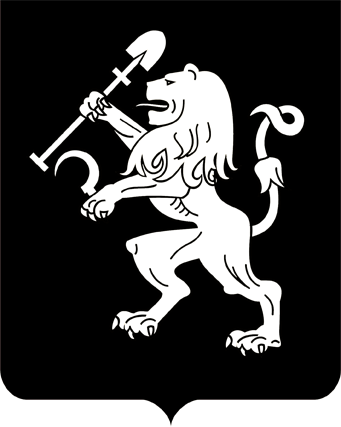 АДМИНИСТРАЦИЯ ГОРОДА КРАСНОЯРСКАПОСТАНОВЛЕНИЕО внесении изменения в постановление администрации города от 09.07.2009 № 254В целях совершенствования деятельности администрации города, руководствуясь статьями 41, 58, 59 Устава города Красноярска, ПОСТАНОВЛЯЮ:1. Внести изменение в приложение к постановлению администрации города от 09.07.2009 № 254 «О порядке демонтажа рекламных           конструкций, установленных и (или) эксплуатируемых на территории города Красноярска без разрешений, срок действия которых не истек»,            дополнив пункт 5 словами «или уполномоченным им лицом».2. Настоящее постановление опубликовать в газете «Городские новости» и разместить на официальном сайте администрации города.Глава города                                                                                 С.В. Еремин25.05.2020№ 391